1.04.2020- środa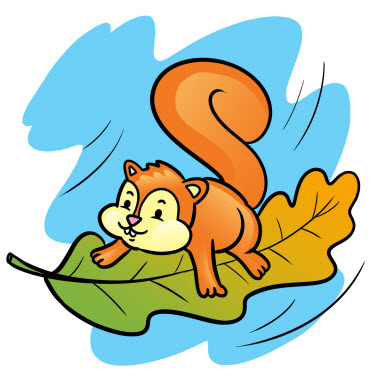 Witam wszystkie „Wiewióreczki”!Dzisiejszy temat: Sadzimy i siejemy.Dzisiejszy dzień zaczynamy od ćwiczeń porannych:„Poranek na wsi”- dzieci leżą na brzuchu, ręce trzymają pod głową. Na klaśnięcie drugiej osoby unoszą nad podłogę wyprostowane ręce i nogi. Po chwili wracają do pozycji wyjściowej. Ćwiczenie powtarzamy kilka razy.Proszę aby dziecko umyło ręce- zachęcamy do nawyków higienicznych Proponuje przygotować kalendarz i pokazać dziecku dzisiejszą datę:1.04.2020 r.Mamy nowy miesiąc- KWIECIEŃ!- Przypomnijmy zatem wszystkie miesiące zaczynając od stycznia- dzieci podają nazwy miesięcy w odpowiedniej kolejności.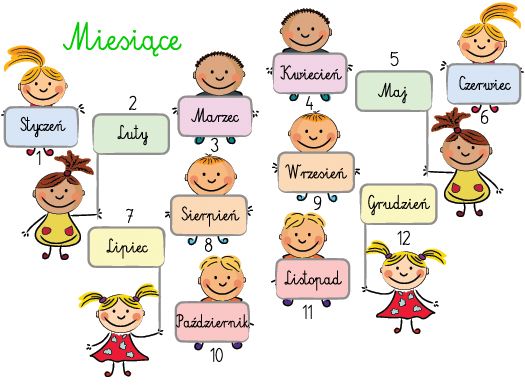 - Prosimy aby dzieci podały nazwy tych miesięcy, w których występuje literka c.Zachęcam do przeczytania dziecku wiersza Jana Brzechwy „Prima aprilis”Wiecie, co było pierwszego kwietnia?Kokoszce wyrósł wielbłądzi garb,w niebie fruwała krowa stuletnia,a na topoli świergotał karp.Żyrafa miał króciutką szyję,Lwią grzywą groźnie potrząsał paw,Wilk do jagnięcia wołał „Niech żyje!”,A zając przebył ocean wpław.Tygrys przed myszką uciekał z trwogi,Wieloryb słonia ciągnął za czub,Kotu wyrosły jelenie rogi,A baranowi- bociani dziób.Niedźwiedź miał ptasie skrzydła po bokach,Krokodyl stłukł się i krzyknął „Brzdęk!”„Prima aprilis!”- wołała foka,A hipopotam ze śmiechu pękł.Wyjaśniamy dziecku znaczenie słów PRIMA APRILIS.„Ogrodnik”- pokazujemy dziecku obrazek ogrodnika  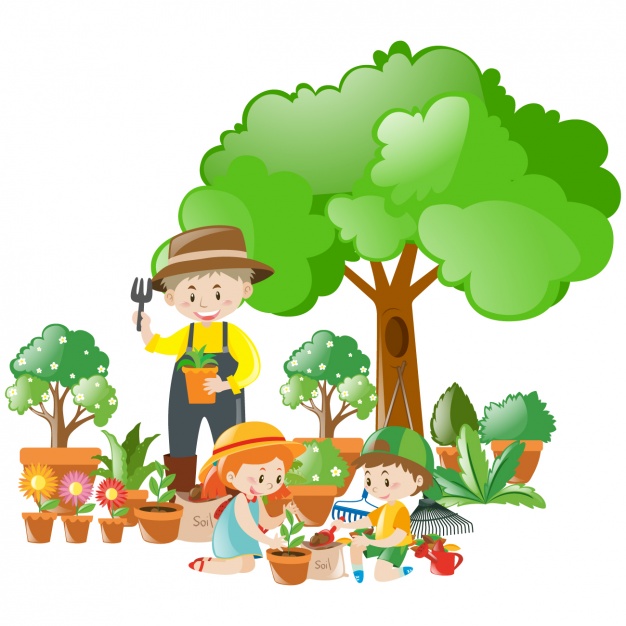 Pytania  dla dziecka:- Jakich przedmiotów i narzędzi używa ogrodnik?odsyłam do linku:https://przedszkolankowo.pl/wp-content/uploads/2017/02/narzędzia-ogrodnika-plansze-napisy.pdf- Do czego służą te przedmioty i narzędzia?Niektóre narzędzia mogą być używane wyłącznie przez dorosłych!Dzieci dzielą niektóre narzędzia ogrodnicze na głoski: sekator, kosiarka, motyka, kalosze, łopata, taczka, grabie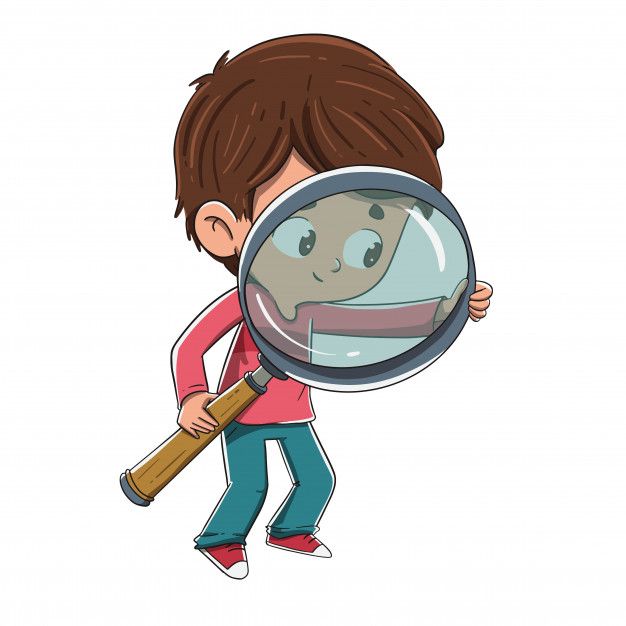 „Jakie jest to nasionko?”- proponuję  zabawę badawczą: Pokazujemy dziecku różne nasiona np. rzeżuchy, rzodkiewki, fasoli. Zadaniem dziecka jest porównywanie wyglądu, kształtuoraz wielkości nasion.Rozdajemy dziecku książkę: 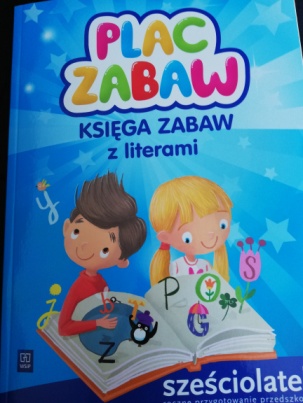 Dzieci na podstawie ilustracji ze stron  54-55 opowiadają co jest potrzebneroślinom do wzrostu?Dzieci dochodzą do wniosku, że rośliny potrzebują wody, powietrza i ciepła.Na koniec dziecko dokonuje prób odczytania tekstu literowo- obrazkowego na stronie  55.Jako przerywnik proponuję zabawę muzyczno- ruchową:Dziecko słucha piosenki  https://www.youtube.com/watch?v=gpZElYqu1Ag   i spaceruje po pokoju. Gdy zatrzymamy muzykę wydajemy polecenia np. Grabimy!, Podlewamy! Kopiemy!- dzieci naśladują podane czynności: Zachęcam do wykonania zabawy matematycznej:„Liczymy nasiona fasoli”- dziecko siada przy stoliku, na którym                  w miseczce ma przygotowane nasiona  np. fasoli – 10 sztuk (można użyć innych nasion).Podajemy dziecku przykład do obliczenia:- Ogrodnik posadził w poniedziałek cztery nasiona fasoli. Następnego dnia posadził jeszcze dwa nasiona. Ile nasion fasoli posadził ogrodnik?Dzieci układają zbiory zgodnie z poleceniem i podpisują  je za pomocą kartoników z cyframi  ALFABETU.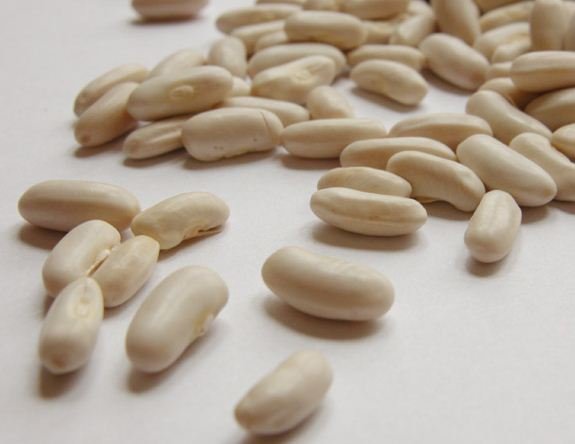 	        4              i              2Dziecko odczytuje ułożone przez siebie kartoniki:Cztery i dwa to razem sześć!Zachęcam do podania dziecku innych wymyślonych przykładów.„Nasz wiosenny ogródek”- zachęcam do założenia domowej uprawy fasoli, rzeżuchy lub szczypiorku (wybieramy jedno z trzech doświadczeń).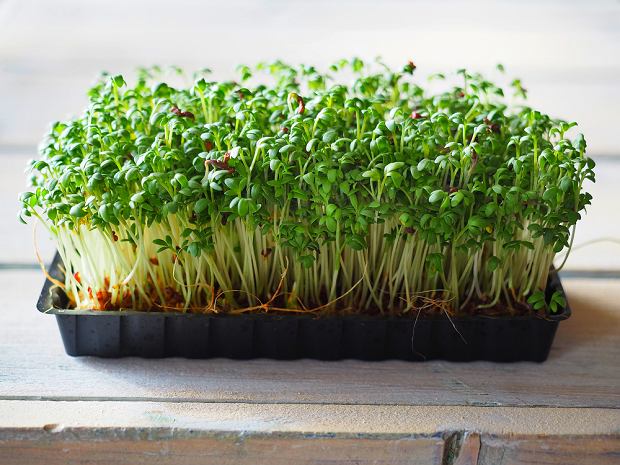 Jak wysiać rzeżuchę?odsyłam do linku:https://www.youtube.com/watch?v=WqUG3DAtC34Jak wyhodować fasolę?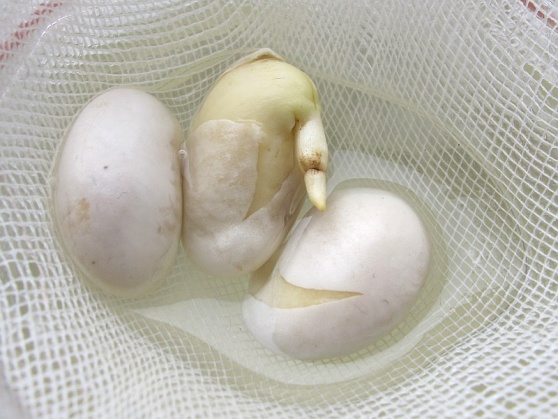 odsyłam do linku:https://www.youtube.com/watch?v=yztFDxDw2rQJak wyhodować domowy szczypiorek?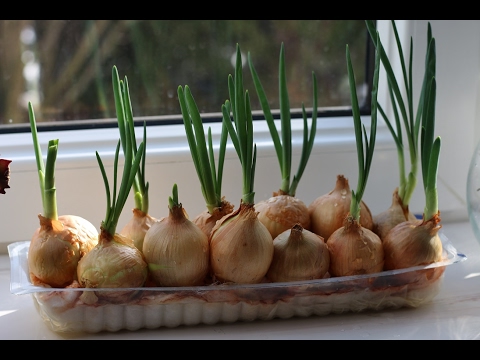 odsyłam do linku:https://www.youtube.com/watch?v=OleRZ_sTKPkProponuję pracę z karta pracy 3 strona 28 ( po jednej i drugiej stronie)Zachęcam do posłuchania piosenki:https://www.youtube.com/watch?v=zhvQFI04CX8Dodatkowa karta pracy- dla chętnychPozdrawiam i życzę miłej zabawy!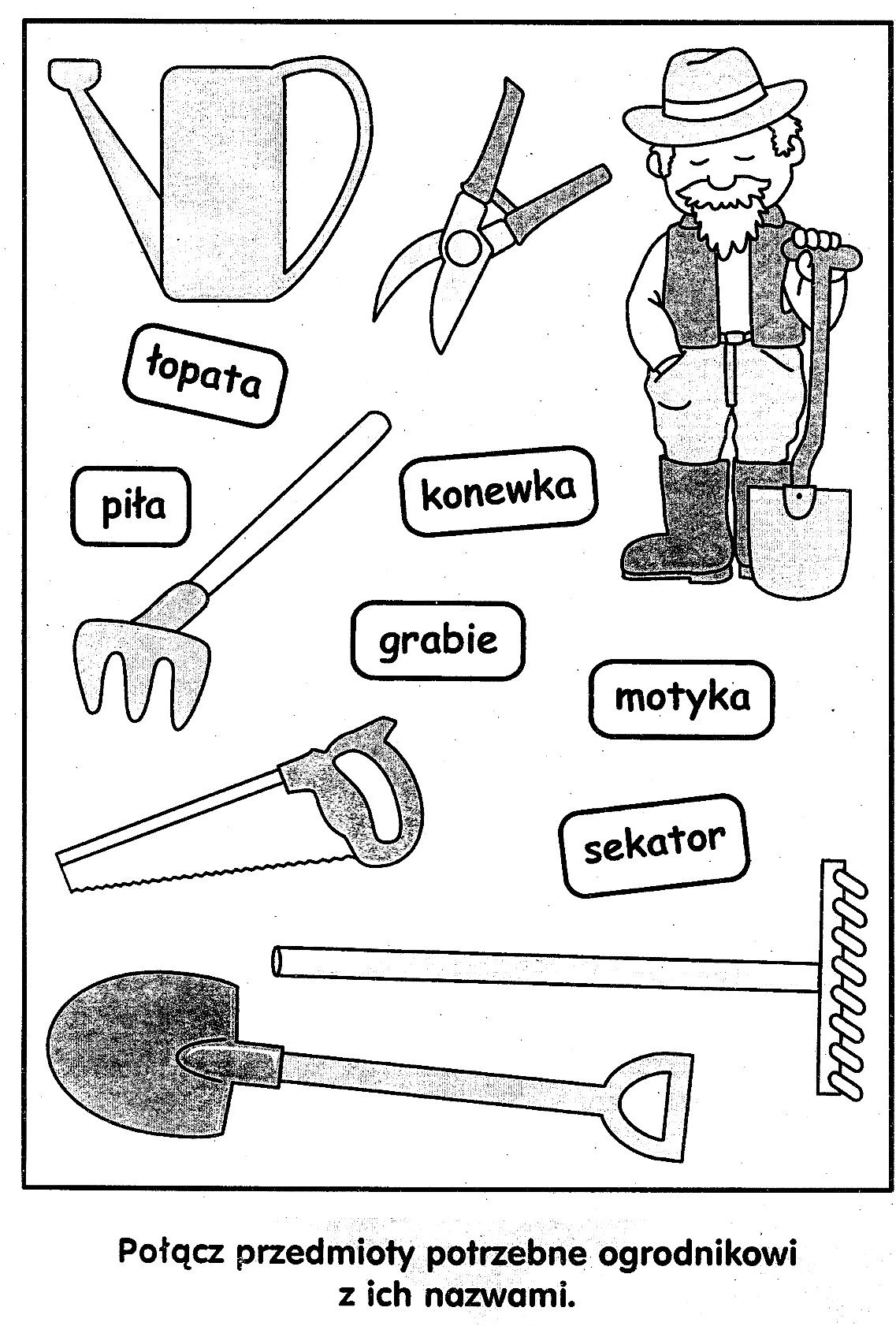 